DISCUSSION NOËL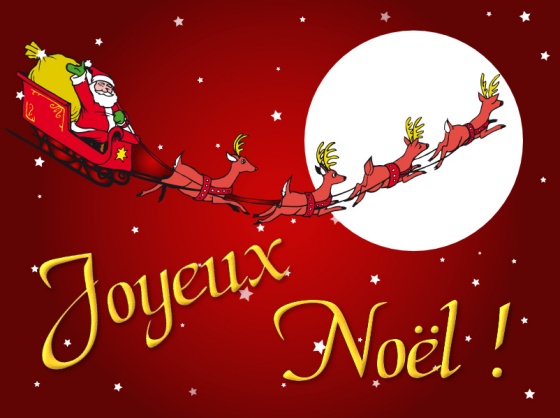 nu är det snart julja, vad kul!har du köpt alla julklappar?nej, inte än, och du?jag tror detvad har du köpt?till min mor har jag köpt en ny klockaoch jag har köpt en dvdtill min pappa har jag köpt en mobiltelefonoch vad har du köpt till dina systrar?jag ger en chokladask till min äldsta syster ok, och till din yngsta syster?hon får en bokvilken bok?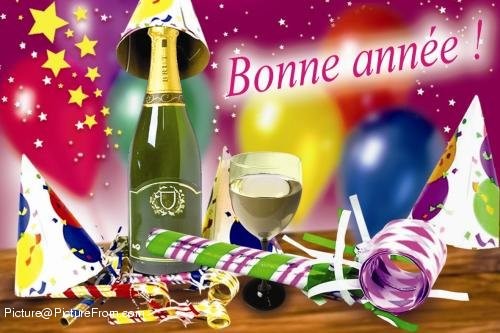 det är en bok av Nobelpristagaren i litteraturåh, vad bra!har du läst något av henne?nej, och du?ja, jag har läst en bok av hennevad heter den?det har jag glömt....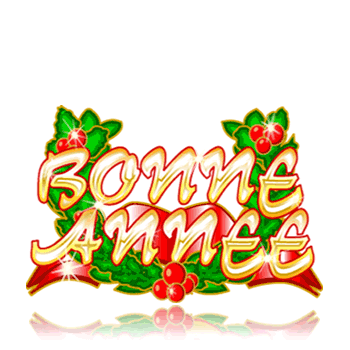 vad skall du göra i jul då?jag skall vara hemma med familjenvad skall du äta?som vanligt: skinka, köttbullar, korv, potatisgratäng och fiskgör du allt själv?ja, jag älskar att laga mat; tycker inte du om det?nej, jag hatar att laga matvad skall ni äta i jul då?vi går ut och äter på restaurangär inte det dyrt?jo, men det är värt detskall du vara hemma i jul annars?ja, men vi skall fira nyår i Alpernahäftigt! men du åker väl inte skidor?nej, men vi skall åka till Grenobleåh, det är en mycket vacker stadja, där kan man både åka skidor och göra andra sakervad önskar du dig i julklapp då?jag skulle behöva en ny mp3-spelare och du?jag skulle vilja ha lite nya kläder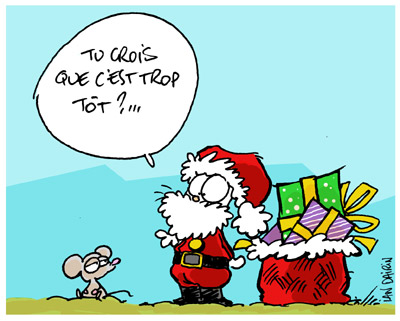 jag får önska dig en God Jul då!ja, tack det samma och Gott Nytt År!tack det samma!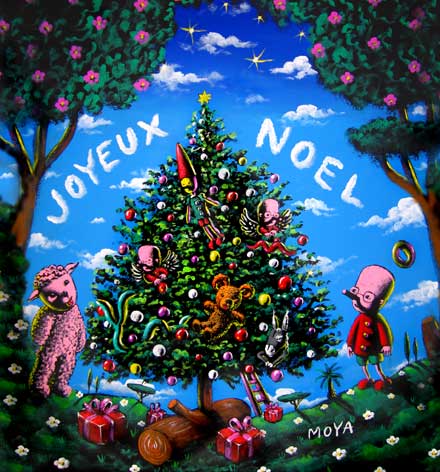 hej då!hej då!